Demande d’agrément en tant qu’organisme qui dispense le cours de base et/ou un ou plusieurs cours de spécialisation pour conducteurs ADR, tel que prévu par l’Arrêté royal du 29 juin 2003 relatif aux certificats de formation de catégories I, II et IV     (*) Si d’applicationPour toute réclamation quant au fonctionnement du SPW, le Médiateur est aussi à votre service : www.le-mediateur.be.Demande d’agrément en tant qu’organisme de formation 
pour la ou les  Cat. I                      Cat. II                     Cat. IV Le demandeurLe demandeurNom de l’organismeNuméro d’entreprise (*)Établissement d’enseignement	Oui   		Non  Adresse (rue, numéro, boîte)Code postal, commune, paysNom du demandeur, fonctionLangue(s) des cours dispensésfrançais             néerlandais              allemand AdministrationAdministrationNomAdresse (rue, numéro, boîte)Code postal, communeNom de la personne de contactTéléphoneE-mailDocuments à fournirLes documents suivants sont à fournir avec la demande d’agrément :Local ou locaux de cours et terrain(s) utilisés dans le cadre de la formation et de l’exercice individuel pratique de lutte contre l’incendie (annexe 1)Liste nominative de la ou des personnes qui dispensent les formations (annexe 2)Matériel didactique disponible en matière de premiers secours et des dispositions à prendre en cas d’incident et d’accident (annexe 3)Programmes des formations (annexe 4)Montants des droits d’inscription demandés aux participants (annexe 5)Date et signature du demandeur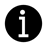 ContactDépartement de l’Environnement et de l’EauDirection des Risques industriels, géologiques et miniersCellule ADR-ADNAvenue Prince de Liège, 15B - 5100 JAMBESTél : 081 33 66 60adr.adn@spw.wallonie.be Votre gestionnaireIr François PondantTél. : 081 33 66 62francois.pondant@spw.wallonie.beVotre demandeNuméro :Cadre lÉgalArrêté royal du 29 juin 2003 relatif à la formation des conducteurs d’unités de transport transportant par la route des marchandises dangereuses autres que les matières radioactives